THUYẾT MINH DỰ ÁNỨng dụng kết quả nghiên cứu khoa học và phát triển công nghệ vào sản xuất và đời sống I. THÔNG TIN CHUNG VỀ DỰ ÁNII. MỤC TIÊU, NỘI DUNG VÀ PHƯƠNG ÁN TRIỂN KHAI DỰ ÁN III. PHÂN TÍCH TÀI CHÍNH CỦA DỰ ÁN SẢN XUẤTTổng kinh phí cần thiết để triển khai Dự án sản xuất = Vốn cố định của Dự án sản xuất + Giá trị còn lại của thiết bị và nhà xưởng đã có + Kinh phí hỗ trợ công nghệ + vốn lưu động. * Vốn cố định của Dự án sản xuất gồm: (i)Thiết bị, máy móc đã có (giá trị còn lại); (ii)Thiết bị, máy móc mua mới; (iii)Nhà xưởng đã có (giá trị còn lại); (iv)Nhà xưởng xây mới hoặc cải tạo.* Vốn lưu động: chỉ tính chi phí để sản xuất khối lượng sản phẩm cần thiết có thể tiêu thụ và tái sản xuất cho đợt sản xuất thử nghiệm tiếp theo.* Kinh phí hỗ trợ công nghệ: chi phí hoàn thiện, ổn định các thông số kinh tế-kỹ thuật.Bảng 1. Tổng kinh phí đầu tư cần thiết để triển khai Dự ánĐơn vị: triệu đồng       * Chỉ dự toán khi dự án được phê duyệt  Bảng 2.  Tổng chi phí và giá thành sản phẩm 
            (Trong thời gian thực hiện Dự án)Ghi chú: - Khấu hao thiết bị và tài sản cố định:  tính theo quy định của Nhà nước đối với từng loại thiết bị của từng ngành kinh tế tương ứng.- Chi phí hỗ trợ công nghệ: được phân bổ cho thời gian thực hiện Dự án sản xuất và 01 năm đầu sản xuất ổn định (tối đa không quá 3 năm).Bảng 3. Tổng doanh thu 
(Cho thời gian thực hiện Dự án)Bảng 4. Tổng doanh thu 
(Cho 1 năm đạt 100% công suất)Bảng 5. Tính toán hiệu quả kinh tế Dự án (cho 1 năm đạt 100% công suất)Chú thích : - Tổng vốn đầu tư bao gồm: tổng giá trị còn lại của thiết bị, máy móc và nhà xưởng đã có + tổng giá trị của  thiết bị, máy móc mua mới và nhà xưởng bổ sung mới  (kể cả cải tạo) + chi phí hỗ trợ công nghệ;- Thuế: gồm thuế thu nhập doanh nghiệp, thuế giá trị gia tăng và các loại thuế khác nếu có, trong 1 năm;- Lãi vay: là các khoản lãi vay phải trả trong 1 năm.                           Thời gian thu hồi vốn T  =  ..... nămTỷ lệ lãi ròng so với vốn đầu tư = ..... %;Tỷ lệ lãi ròng so với tổng doanh thu =  ..... %;	IV.KẾT LUẬN VÀ KIẾN NGHỊ.............................................................................................................................................................................................................................................................................................................................................................................................................................................................................................................................................................................................................................................................................................................................................................................................................................................................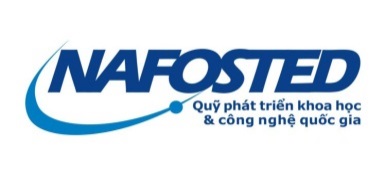 Mẫu 02  14//2016/TT-BKHCN1Tên dự ánTên dự án2Mã số (được cấp khi Hồ sơ trúng tuyển):Mã số (được cấp khi Hồ sơ trúng tuyển):3Thời gian thực hiện: ................. tháng;    (Từ tháng ........../20.......... đến tháng........../20..........)Thời gian thực hiện: ................. tháng;    (Từ tháng ........../20.......... đến tháng........../20..........)Thời gian thực hiện: ................. tháng;    (Từ tháng ........../20.......... đến tháng........../20..........)Thời gian thực hiện: ................. tháng;    (Từ tháng ........../20.......... đến tháng........../20..........)Thời gian thực hiện: ................. tháng;    (Từ tháng ........../20.......... đến tháng........../20..........)4Tổng vốn thực hiện dự án: 	triệu đồng, trong đó:Tổng vốn thực hiện dự án: 	triệu đồng, trong đó:Tổng vốn thực hiện dự án: 	triệu đồng, trong đó:Tổng vốn thực hiện dự án: 	triệu đồng, trong đó:Tổng vốn thực hiện dự án: 	triệu đồng, trong đó:NguồnNguồnKinh phí (triệu đồng)Kinh phí (triệu đồng)Kinh phí (triệu đồng)	- Vốn vay từ Quỹ           	- Vốn vay từ Quỹ           	- Vốn vay từ Ngân hàng thương mại	- Vốn vay từ Ngân hàng thương mại	- Vốn tự có của tổ chức chủ trì	- Vốn tự có của tổ chức chủ trì	- Khác (liên doanh...)                       	- Khác (liên doanh...)                       5Thông tin về khách hàng (chủ đầu tư)Thông tin về khách hàng (chủ đầu tư)Thông tin về khách hàng (chủ đầu tư)Thông tin về khách hàng (chủ đầu tư)Thông tin về khách hàng (chủ đầu tư)5.1. Tên khách hàng thực hiện Dự án: 	Họ và tên người đại diện theo pháp luật........................................................................Điện thoại: ...................................... Fax: .....................................................................E-mail: ..........................................................................................................................Website: ........................................................................................................................Địa chỉ: .........................................................................................................................Số tài khoản: .................................................................................................................Kho bạc Nhà nước/Ngân hàng: ....................................................................................Tên cơ quan chủ quản (nếu có): ...................................................................................5.2. Người đại diện vay vốn:Họ và tên:..................................................................Năm sinh: ........................................................ ........   Nam/Nữ: ..................................Học hàm: ................................................... .... .... ....   Học vị: .....................................Chức vụ (trong tổ chức): ...............................................................................................Điện thoại: .................................................; Email: ......................................................5.1. Tên khách hàng thực hiện Dự án: 	Họ và tên người đại diện theo pháp luật........................................................................Điện thoại: ...................................... Fax: .....................................................................E-mail: ..........................................................................................................................Website: ........................................................................................................................Địa chỉ: .........................................................................................................................Số tài khoản: .................................................................................................................Kho bạc Nhà nước/Ngân hàng: ....................................................................................Tên cơ quan chủ quản (nếu có): ...................................................................................5.2. Người đại diện vay vốn:Họ và tên:..................................................................Năm sinh: ........................................................ ........   Nam/Nữ: ..................................Học hàm: ................................................... .... .... ....   Học vị: .....................................Chức vụ (trong tổ chức): ...............................................................................................Điện thoại: .................................................; Email: ......................................................5.1. Tên khách hàng thực hiện Dự án: 	Họ và tên người đại diện theo pháp luật........................................................................Điện thoại: ...................................... Fax: .....................................................................E-mail: ..........................................................................................................................Website: ........................................................................................................................Địa chỉ: .........................................................................................................................Số tài khoản: .................................................................................................................Kho bạc Nhà nước/Ngân hàng: ....................................................................................Tên cơ quan chủ quản (nếu có): ...................................................................................5.2. Người đại diện vay vốn:Họ và tên:..................................................................Năm sinh: ........................................................ ........   Nam/Nữ: ..................................Học hàm: ................................................... .... .... ....   Học vị: .....................................Chức vụ (trong tổ chức): ...............................................................................................Điện thoại: .................................................; Email: ......................................................5.1. Tên khách hàng thực hiện Dự án: 	Họ và tên người đại diện theo pháp luật........................................................................Điện thoại: ...................................... Fax: .....................................................................E-mail: ..........................................................................................................................Website: ........................................................................................................................Địa chỉ: .........................................................................................................................Số tài khoản: .................................................................................................................Kho bạc Nhà nước/Ngân hàng: ....................................................................................Tên cơ quan chủ quản (nếu có): ...................................................................................5.2. Người đại diện vay vốn:Họ và tên:..................................................................Năm sinh: ........................................................ ........   Nam/Nữ: ..................................Học hàm: ................................................... .... .... ....   Học vị: .....................................Chức vụ (trong tổ chức): ...............................................................................................Điện thoại: .................................................; Email: ......................................................5.1. Tên khách hàng thực hiện Dự án: 	Họ và tên người đại diện theo pháp luật........................................................................Điện thoại: ...................................... Fax: .....................................................................E-mail: ..........................................................................................................................Website: ........................................................................................................................Địa chỉ: .........................................................................................................................Số tài khoản: .................................................................................................................Kho bạc Nhà nước/Ngân hàng: ....................................................................................Tên cơ quan chủ quản (nếu có): ...................................................................................5.2. Người đại diện vay vốn:Họ và tên:..................................................................Năm sinh: ........................................................ ........   Nam/Nữ: ..................................Học hàm: ................................................... .... .... ....   Học vị: .....................................Chức vụ (trong tổ chức): ...............................................................................................Điện thoại: .................................................; Email: ......................................................5.1. Tên khách hàng thực hiện Dự án: 	Họ và tên người đại diện theo pháp luật........................................................................Điện thoại: ...................................... Fax: .....................................................................E-mail: ..........................................................................................................................Website: ........................................................................................................................Địa chỉ: .........................................................................................................................Số tài khoản: .................................................................................................................Kho bạc Nhà nước/Ngân hàng: ....................................................................................Tên cơ quan chủ quản (nếu có): ...................................................................................5.2. Người đại diện vay vốn:Họ và tên:..................................................................Năm sinh: ........................................................ ........   Nam/Nữ: ..................................Học hàm: ................................................... .... .... ....   Học vị: .....................................Chức vụ (trong tổ chức): ...............................................................................................Điện thoại: .................................................; Email: ......................................................6Xuất xứ Xuất xứ Xuất xứ Xuất xứ Xuất xứ [Ghi rõ xuất xứ của Dự án từ một trong các nguồn sau]: - Từ kết quả của đề tài nghiên cứu khoa học và phát triển công nghệ (R&D) đã được Hội đồng khoa học và công nghệ các cấp đánh giá nghiệm thu, kiến nghị (tên đề tài, thuộc Chương trình khoa học và công nghệ cấp …. Nhà nước (nếu có), mã số, ngày tháng năm đánh giá nghiệm thu; kèm theo Biên bản đánh giá nghiệm thu/ Quyết định công nhận kết quả đánh giá nghiệm thu của cấp có thẩm quyền)- Từ sáng chế, giải pháp hữu ích, sản phẩm khoa học được giải thưởng khoa học và công nghệ (tên văn bằng, chứng chỉ, ngày cấp)- Kết quả khoa học công nghệ từ nước ngoài (hợp đồng chuyển giao công nghệ; tên văn bằng, chứng chỉ, ngày cấp nếu có; nguồn gốc, xuất xứ, hồ sơ liên quan)......................................................................................................................................................................................................................................................................................................................................................................................................................................................................................................................................................................................................................................................................................................................................[Ghi rõ xuất xứ của Dự án từ một trong các nguồn sau]: - Từ kết quả của đề tài nghiên cứu khoa học và phát triển công nghệ (R&D) đã được Hội đồng khoa học và công nghệ các cấp đánh giá nghiệm thu, kiến nghị (tên đề tài, thuộc Chương trình khoa học và công nghệ cấp …. Nhà nước (nếu có), mã số, ngày tháng năm đánh giá nghiệm thu; kèm theo Biên bản đánh giá nghiệm thu/ Quyết định công nhận kết quả đánh giá nghiệm thu của cấp có thẩm quyền)- Từ sáng chế, giải pháp hữu ích, sản phẩm khoa học được giải thưởng khoa học và công nghệ (tên văn bằng, chứng chỉ, ngày cấp)- Kết quả khoa học công nghệ từ nước ngoài (hợp đồng chuyển giao công nghệ; tên văn bằng, chứng chỉ, ngày cấp nếu có; nguồn gốc, xuất xứ, hồ sơ liên quan)......................................................................................................................................................................................................................................................................................................................................................................................................................................................................................................................................................................................................................................................................................................................................[Ghi rõ xuất xứ của Dự án từ một trong các nguồn sau]: - Từ kết quả của đề tài nghiên cứu khoa học và phát triển công nghệ (R&D) đã được Hội đồng khoa học và công nghệ các cấp đánh giá nghiệm thu, kiến nghị (tên đề tài, thuộc Chương trình khoa học và công nghệ cấp …. Nhà nước (nếu có), mã số, ngày tháng năm đánh giá nghiệm thu; kèm theo Biên bản đánh giá nghiệm thu/ Quyết định công nhận kết quả đánh giá nghiệm thu của cấp có thẩm quyền)- Từ sáng chế, giải pháp hữu ích, sản phẩm khoa học được giải thưởng khoa học và công nghệ (tên văn bằng, chứng chỉ, ngày cấp)- Kết quả khoa học công nghệ từ nước ngoài (hợp đồng chuyển giao công nghệ; tên văn bằng, chứng chỉ, ngày cấp nếu có; nguồn gốc, xuất xứ, hồ sơ liên quan)......................................................................................................................................................................................................................................................................................................................................................................................................................................................................................................................................................................................................................................................................................................................................[Ghi rõ xuất xứ của Dự án từ một trong các nguồn sau]: - Từ kết quả của đề tài nghiên cứu khoa học và phát triển công nghệ (R&D) đã được Hội đồng khoa học và công nghệ các cấp đánh giá nghiệm thu, kiến nghị (tên đề tài, thuộc Chương trình khoa học và công nghệ cấp …. Nhà nước (nếu có), mã số, ngày tháng năm đánh giá nghiệm thu; kèm theo Biên bản đánh giá nghiệm thu/ Quyết định công nhận kết quả đánh giá nghiệm thu của cấp có thẩm quyền)- Từ sáng chế, giải pháp hữu ích, sản phẩm khoa học được giải thưởng khoa học và công nghệ (tên văn bằng, chứng chỉ, ngày cấp)- Kết quả khoa học công nghệ từ nước ngoài (hợp đồng chuyển giao công nghệ; tên văn bằng, chứng chỉ, ngày cấp nếu có; nguồn gốc, xuất xứ, hồ sơ liên quan)......................................................................................................................................................................................................................................................................................................................................................................................................................................................................................................................................................................................................................................................................................................................................[Ghi rõ xuất xứ của Dự án từ một trong các nguồn sau]: - Từ kết quả của đề tài nghiên cứu khoa học và phát triển công nghệ (R&D) đã được Hội đồng khoa học và công nghệ các cấp đánh giá nghiệm thu, kiến nghị (tên đề tài, thuộc Chương trình khoa học và công nghệ cấp …. Nhà nước (nếu có), mã số, ngày tháng năm đánh giá nghiệm thu; kèm theo Biên bản đánh giá nghiệm thu/ Quyết định công nhận kết quả đánh giá nghiệm thu của cấp có thẩm quyền)- Từ sáng chế, giải pháp hữu ích, sản phẩm khoa học được giải thưởng khoa học và công nghệ (tên văn bằng, chứng chỉ, ngày cấp)- Kết quả khoa học công nghệ từ nước ngoài (hợp đồng chuyển giao công nghệ; tên văn bằng, chứng chỉ, ngày cấp nếu có; nguồn gốc, xuất xứ, hồ sơ liên quan)......................................................................................................................................................................................................................................................................................................................................................................................................................................................................................................................................................................................................................................................................................................................................[Ghi rõ xuất xứ của Dự án từ một trong các nguồn sau]: - Từ kết quả của đề tài nghiên cứu khoa học và phát triển công nghệ (R&D) đã được Hội đồng khoa học và công nghệ các cấp đánh giá nghiệm thu, kiến nghị (tên đề tài, thuộc Chương trình khoa học và công nghệ cấp …. Nhà nước (nếu có), mã số, ngày tháng năm đánh giá nghiệm thu; kèm theo Biên bản đánh giá nghiệm thu/ Quyết định công nhận kết quả đánh giá nghiệm thu của cấp có thẩm quyền)- Từ sáng chế, giải pháp hữu ích, sản phẩm khoa học được giải thưởng khoa học và công nghệ (tên văn bằng, chứng chỉ, ngày cấp)- Kết quả khoa học công nghệ từ nước ngoài (hợp đồng chuyển giao công nghệ; tên văn bằng, chứng chỉ, ngày cấp nếu có; nguồn gốc, xuất xứ, hồ sơ liên quan)......................................................................................................................................................................................................................................................................................................................................................................................................................................................................................................................................................................................................................................................................................................................................7Luận cứ về tính cấp thiết, khả thi và hiệu quả của Dự án Luận cứ về tính cấp thiết, khả thi và hiệu quả của Dự án Luận cứ về tính cấp thiết, khả thi và hiệu quả của Dự án Luận cứ về tính cấp thiết, khả thi và hiệu quả của Dự án Luận cứ về tính cấp thiết, khả thi và hiệu quả của Dự án 7.1. Làm rõ về công nghệ lựa chọn của Dự án (Tính mới, ưu việt, tiên tiến của công nghệ; trình độ công nghệ so với công nghệ hiện có ở Việt Nam, khả năng triển khai công nghệ trong nước, tính phù hợp của công nghệ đối với phương án sản xuất và yêu cầu của thị trường,...).......................................................................................................................................................................................................................................................................................................................................................................................................................................................................................................................................................................................................................................................................................................................................7.2. Lợi ích kinh tế, khả năng thị trường và cạnh tranh của sản phẩm Dự án (Hiệu quả kinh tế mang lại khi áp dụng kết quả của Dự án; khả năng mở rộng thị trường ở trong nước và xuất khẩu: nêu rõ các yếu tố chủ yếu làm tăng khả năng cạnh tranh về chất lượng, giá thành của sản phẩm Dự án so với các sản phẩm cùng loại, chẳng hạn: sử dụng nguồn nguyên liệu trong nước, giá nhân công rẻ, phí vận chuyển thấp, tính ưu việt của công nghệ...). ........................................................................................................................................................................................................................................................................................................................................................................................................................................................................................................................................................................................7.3. Tác động của kết quả Dự án đến kinh tế-xã hội, an ninh, quốc phòng (Tác động của sản phẩm Dự án đến phát triển KT-XH, môi trường, khả năng tạo thêm việc làm, ngành nghề mới, ảnh hưởng đến sức khoẻ con người, đảm bảo an ninh, quốc phòng...).........................................................................................................................................................................................................................................................................................................................................................................................................................................................................................................................................................................................7.4. Năng lực thực hiện Dự án (Mức độ cam kết và năng lực thực hiện của các tổ chức tham gia chính trong Dự án: năng lực khoa học, công nghệ của người thực hiện và cơ sở vật chất-kỹ thuật, các cam kết bằng hợp đồng về mức đóng góp vốn, sử dụng cơ sở vật chất kỹ thuật, lao động, bao tiêu sản phẩm, phân chia lợi ích về khai thác quyền sở hữu trí tuệ, chia sẻ rủi ro)........................................................................................................................................................................................................................................................................................................................................................................................................................................................................................................................................................................................7.5. Khả năng ứng dụng, chuyển giao, nhân rộng kết quả của Dự án (Nêu rõ phương án về tổ chức sản xuất; nhân rộng, chuyển giao công nghệ; thành lập doanh nghiệp mới để sản xuất-kinh doanh,...)...........................................................................................................................................................................................................................................................................................................................................................................................................................................…………………………………………………………………………………………………………7.1. Làm rõ về công nghệ lựa chọn của Dự án (Tính mới, ưu việt, tiên tiến của công nghệ; trình độ công nghệ so với công nghệ hiện có ở Việt Nam, khả năng triển khai công nghệ trong nước, tính phù hợp của công nghệ đối với phương án sản xuất và yêu cầu của thị trường,...).......................................................................................................................................................................................................................................................................................................................................................................................................................................................................................................................................................................................................................................................................................................................................7.2. Lợi ích kinh tế, khả năng thị trường và cạnh tranh của sản phẩm Dự án (Hiệu quả kinh tế mang lại khi áp dụng kết quả của Dự án; khả năng mở rộng thị trường ở trong nước và xuất khẩu: nêu rõ các yếu tố chủ yếu làm tăng khả năng cạnh tranh về chất lượng, giá thành của sản phẩm Dự án so với các sản phẩm cùng loại, chẳng hạn: sử dụng nguồn nguyên liệu trong nước, giá nhân công rẻ, phí vận chuyển thấp, tính ưu việt của công nghệ...). ........................................................................................................................................................................................................................................................................................................................................................................................................................................................................................................................................................................................7.3. Tác động của kết quả Dự án đến kinh tế-xã hội, an ninh, quốc phòng (Tác động của sản phẩm Dự án đến phát triển KT-XH, môi trường, khả năng tạo thêm việc làm, ngành nghề mới, ảnh hưởng đến sức khoẻ con người, đảm bảo an ninh, quốc phòng...).........................................................................................................................................................................................................................................................................................................................................................................................................................................................................................................................................................................................7.4. Năng lực thực hiện Dự án (Mức độ cam kết và năng lực thực hiện của các tổ chức tham gia chính trong Dự án: năng lực khoa học, công nghệ của người thực hiện và cơ sở vật chất-kỹ thuật, các cam kết bằng hợp đồng về mức đóng góp vốn, sử dụng cơ sở vật chất kỹ thuật, lao động, bao tiêu sản phẩm, phân chia lợi ích về khai thác quyền sở hữu trí tuệ, chia sẻ rủi ro)........................................................................................................................................................................................................................................................................................................................................................................................................................................................................................................................................................................................7.5. Khả năng ứng dụng, chuyển giao, nhân rộng kết quả của Dự án (Nêu rõ phương án về tổ chức sản xuất; nhân rộng, chuyển giao công nghệ; thành lập doanh nghiệp mới để sản xuất-kinh doanh,...)...........................................................................................................................................................................................................................................................................................................................................................................................................................................…………………………………………………………………………………………………………7.1. Làm rõ về công nghệ lựa chọn của Dự án (Tính mới, ưu việt, tiên tiến của công nghệ; trình độ công nghệ so với công nghệ hiện có ở Việt Nam, khả năng triển khai công nghệ trong nước, tính phù hợp của công nghệ đối với phương án sản xuất và yêu cầu của thị trường,...).......................................................................................................................................................................................................................................................................................................................................................................................................................................................................................................................................................................................................................................................................................................................................7.2. Lợi ích kinh tế, khả năng thị trường và cạnh tranh của sản phẩm Dự án (Hiệu quả kinh tế mang lại khi áp dụng kết quả của Dự án; khả năng mở rộng thị trường ở trong nước và xuất khẩu: nêu rõ các yếu tố chủ yếu làm tăng khả năng cạnh tranh về chất lượng, giá thành của sản phẩm Dự án so với các sản phẩm cùng loại, chẳng hạn: sử dụng nguồn nguyên liệu trong nước, giá nhân công rẻ, phí vận chuyển thấp, tính ưu việt của công nghệ...). ........................................................................................................................................................................................................................................................................................................................................................................................................................................................................................................................................................................................7.3. Tác động của kết quả Dự án đến kinh tế-xã hội, an ninh, quốc phòng (Tác động của sản phẩm Dự án đến phát triển KT-XH, môi trường, khả năng tạo thêm việc làm, ngành nghề mới, ảnh hưởng đến sức khoẻ con người, đảm bảo an ninh, quốc phòng...).........................................................................................................................................................................................................................................................................................................................................................................................................................................................................................................................................................................................7.4. Năng lực thực hiện Dự án (Mức độ cam kết và năng lực thực hiện của các tổ chức tham gia chính trong Dự án: năng lực khoa học, công nghệ của người thực hiện và cơ sở vật chất-kỹ thuật, các cam kết bằng hợp đồng về mức đóng góp vốn, sử dụng cơ sở vật chất kỹ thuật, lao động, bao tiêu sản phẩm, phân chia lợi ích về khai thác quyền sở hữu trí tuệ, chia sẻ rủi ro)........................................................................................................................................................................................................................................................................................................................................................................................................................................................................................................................................................................................7.5. Khả năng ứng dụng, chuyển giao, nhân rộng kết quả của Dự án (Nêu rõ phương án về tổ chức sản xuất; nhân rộng, chuyển giao công nghệ; thành lập doanh nghiệp mới để sản xuất-kinh doanh,...)...........................................................................................................................................................................................................................................................................................................................................................................................................................................…………………………………………………………………………………………………………7.1. Làm rõ về công nghệ lựa chọn của Dự án (Tính mới, ưu việt, tiên tiến của công nghệ; trình độ công nghệ so với công nghệ hiện có ở Việt Nam, khả năng triển khai công nghệ trong nước, tính phù hợp của công nghệ đối với phương án sản xuất và yêu cầu của thị trường,...).......................................................................................................................................................................................................................................................................................................................................................................................................................................................................................................................................................................................................................................................................................................................................7.2. Lợi ích kinh tế, khả năng thị trường và cạnh tranh của sản phẩm Dự án (Hiệu quả kinh tế mang lại khi áp dụng kết quả của Dự án; khả năng mở rộng thị trường ở trong nước và xuất khẩu: nêu rõ các yếu tố chủ yếu làm tăng khả năng cạnh tranh về chất lượng, giá thành của sản phẩm Dự án so với các sản phẩm cùng loại, chẳng hạn: sử dụng nguồn nguyên liệu trong nước, giá nhân công rẻ, phí vận chuyển thấp, tính ưu việt của công nghệ...). ........................................................................................................................................................................................................................................................................................................................................................................................................................................................................................................................................................................................7.3. Tác động của kết quả Dự án đến kinh tế-xã hội, an ninh, quốc phòng (Tác động của sản phẩm Dự án đến phát triển KT-XH, môi trường, khả năng tạo thêm việc làm, ngành nghề mới, ảnh hưởng đến sức khoẻ con người, đảm bảo an ninh, quốc phòng...).........................................................................................................................................................................................................................................................................................................................................................................................................................................................................................................................................................................................7.4. Năng lực thực hiện Dự án (Mức độ cam kết và năng lực thực hiện của các tổ chức tham gia chính trong Dự án: năng lực khoa học, công nghệ của người thực hiện và cơ sở vật chất-kỹ thuật, các cam kết bằng hợp đồng về mức đóng góp vốn, sử dụng cơ sở vật chất kỹ thuật, lao động, bao tiêu sản phẩm, phân chia lợi ích về khai thác quyền sở hữu trí tuệ, chia sẻ rủi ro)........................................................................................................................................................................................................................................................................................................................................................................................................................................................................................................................................................................................7.5. Khả năng ứng dụng, chuyển giao, nhân rộng kết quả của Dự án (Nêu rõ phương án về tổ chức sản xuất; nhân rộng, chuyển giao công nghệ; thành lập doanh nghiệp mới để sản xuất-kinh doanh,...)...........................................................................................................................................................................................................................................................................................................................................................................................................................................…………………………………………………………………………………………………………7.1. Làm rõ về công nghệ lựa chọn của Dự án (Tính mới, ưu việt, tiên tiến của công nghệ; trình độ công nghệ so với công nghệ hiện có ở Việt Nam, khả năng triển khai công nghệ trong nước, tính phù hợp của công nghệ đối với phương án sản xuất và yêu cầu của thị trường,...).......................................................................................................................................................................................................................................................................................................................................................................................................................................................................................................................................................................................................................................................................................................................................7.2. Lợi ích kinh tế, khả năng thị trường và cạnh tranh của sản phẩm Dự án (Hiệu quả kinh tế mang lại khi áp dụng kết quả của Dự án; khả năng mở rộng thị trường ở trong nước và xuất khẩu: nêu rõ các yếu tố chủ yếu làm tăng khả năng cạnh tranh về chất lượng, giá thành của sản phẩm Dự án so với các sản phẩm cùng loại, chẳng hạn: sử dụng nguồn nguyên liệu trong nước, giá nhân công rẻ, phí vận chuyển thấp, tính ưu việt của công nghệ...). ........................................................................................................................................................................................................................................................................................................................................................................................................................................................................................................................................................................................7.3. Tác động của kết quả Dự án đến kinh tế-xã hội, an ninh, quốc phòng (Tác động của sản phẩm Dự án đến phát triển KT-XH, môi trường, khả năng tạo thêm việc làm, ngành nghề mới, ảnh hưởng đến sức khoẻ con người, đảm bảo an ninh, quốc phòng...).........................................................................................................................................................................................................................................................................................................................................................................................................................................................................................................................................................................................7.4. Năng lực thực hiện Dự án (Mức độ cam kết và năng lực thực hiện của các tổ chức tham gia chính trong Dự án: năng lực khoa học, công nghệ của người thực hiện và cơ sở vật chất-kỹ thuật, các cam kết bằng hợp đồng về mức đóng góp vốn, sử dụng cơ sở vật chất kỹ thuật, lao động, bao tiêu sản phẩm, phân chia lợi ích về khai thác quyền sở hữu trí tuệ, chia sẻ rủi ro)........................................................................................................................................................................................................................................................................................................................................................................................................................................................................................................................................................................................7.5. Khả năng ứng dụng, chuyển giao, nhân rộng kết quả của Dự án (Nêu rõ phương án về tổ chức sản xuất; nhân rộng, chuyển giao công nghệ; thành lập doanh nghiệp mới để sản xuất-kinh doanh,...)...........................................................................................................................................................................................................................................................................................................................................................................................................................................…………………………………………………………………………………………………………7.1. Làm rõ về công nghệ lựa chọn của Dự án (Tính mới, ưu việt, tiên tiến của công nghệ; trình độ công nghệ so với công nghệ hiện có ở Việt Nam, khả năng triển khai công nghệ trong nước, tính phù hợp của công nghệ đối với phương án sản xuất và yêu cầu của thị trường,...).......................................................................................................................................................................................................................................................................................................................................................................................................................................................................................................................................................................................................................................................................................................................................7.2. Lợi ích kinh tế, khả năng thị trường và cạnh tranh của sản phẩm Dự án (Hiệu quả kinh tế mang lại khi áp dụng kết quả của Dự án; khả năng mở rộng thị trường ở trong nước và xuất khẩu: nêu rõ các yếu tố chủ yếu làm tăng khả năng cạnh tranh về chất lượng, giá thành của sản phẩm Dự án so với các sản phẩm cùng loại, chẳng hạn: sử dụng nguồn nguyên liệu trong nước, giá nhân công rẻ, phí vận chuyển thấp, tính ưu việt của công nghệ...). ........................................................................................................................................................................................................................................................................................................................................................................................................................................................................................................................................................................................7.3. Tác động của kết quả Dự án đến kinh tế-xã hội, an ninh, quốc phòng (Tác động của sản phẩm Dự án đến phát triển KT-XH, môi trường, khả năng tạo thêm việc làm, ngành nghề mới, ảnh hưởng đến sức khoẻ con người, đảm bảo an ninh, quốc phòng...).........................................................................................................................................................................................................................................................................................................................................................................................................................................................................................................................................................................................7.4. Năng lực thực hiện Dự án (Mức độ cam kết và năng lực thực hiện của các tổ chức tham gia chính trong Dự án: năng lực khoa học, công nghệ của người thực hiện và cơ sở vật chất-kỹ thuật, các cam kết bằng hợp đồng về mức đóng góp vốn, sử dụng cơ sở vật chất kỹ thuật, lao động, bao tiêu sản phẩm, phân chia lợi ích về khai thác quyền sở hữu trí tuệ, chia sẻ rủi ro)........................................................................................................................................................................................................................................................................................................................................................................................................................................................................................................................................................................................7.5. Khả năng ứng dụng, chuyển giao, nhân rộng kết quả của Dự án (Nêu rõ phương án về tổ chức sản xuất; nhân rộng, chuyển giao công nghệ; thành lập doanh nghiệp mới để sản xuất-kinh doanh,...)...........................................................................................................................................................................................................................................................................................................................................................................................................................................…………………………………………………………………………………………………………8Mục tiêu của dự án:……………………………………………………………………………………………............................................................................................................................................…………………………………………………………………………………………………………………………………………………………………………………………............................................................................................................................................……………………………………………………………………………………………9 Nội dung9.1 Mô tả công nghệ, sơ đồ hoặc quy trình công nghệ (là xuất xứ của Dự án) để triển khai trong Dự án....................................................................................................................................................................................................................................................................................................................................................................................................................................9.2 Phân tích những vấn đề mà Dự án cần giải quyết về công nghệ (Hiện trạng của công nghệ và việc hoàn thiện, thử nghiệm tạo ra công nghệ mới; nắm vững, làm chủ quy trình công nghệ và các thông số kỹ thuật; ổn định chất lượng sản phẩm, chủng loại sản phẩm; nâng cao khối lượng sản phẩm cần sản xuất thử nghiệm để khẳng định công nghệ và quy mô của Dự án sản xuất thử nghiệm);....................................................................................................................................................................................................................................................................................................................................................................................................................................        9.3 Liệt kê và mô tả nội dung, các bước công việc cần thực hiện để giải quyết những vấn đề đặt ra, kể cả đào tạo bồi dưỡng đội ngũ cán bộ, công nhân kỹ thuật đáp ứng cho việc thực hiện Dự án sản xuất..................................................................................................................................................................................................................................................................................................................................................................................................................................... ........................................................................................................................................................................................................................................................................................ ........................................................................................................................................................................................................................................................................................9.1 Mô tả công nghệ, sơ đồ hoặc quy trình công nghệ (là xuất xứ của Dự án) để triển khai trong Dự án....................................................................................................................................................................................................................................................................................................................................................................................................................................9.2 Phân tích những vấn đề mà Dự án cần giải quyết về công nghệ (Hiện trạng của công nghệ và việc hoàn thiện, thử nghiệm tạo ra công nghệ mới; nắm vững, làm chủ quy trình công nghệ và các thông số kỹ thuật; ổn định chất lượng sản phẩm, chủng loại sản phẩm; nâng cao khối lượng sản phẩm cần sản xuất thử nghiệm để khẳng định công nghệ và quy mô của Dự án sản xuất thử nghiệm);....................................................................................................................................................................................................................................................................................................................................................................................................................................        9.3 Liệt kê và mô tả nội dung, các bước công việc cần thực hiện để giải quyết những vấn đề đặt ra, kể cả đào tạo bồi dưỡng đội ngũ cán bộ, công nhân kỹ thuật đáp ứng cho việc thực hiện Dự án sản xuất..................................................................................................................................................................................................................................................................................................................................................................................................................................... ........................................................................................................................................................................................................................................................................................ ........................................................................................................................................................................................................................................................................................10Phương án triển khai10.1. Phương án tổ chức sản xuất: a) Phương thức tổ chức thực hiện: (- Đối với đơn vị chủ trì là doanh nghiệp: cần làm rõ năng lực triển khai thực nghiệm và hoàn thiện công nghệ theo mục tiêu trong Dự án; phương án liên doanh, phối hợp với các tổ chức KH&CN trong việc phát triển, hoàn thiện công nghệ;- Đối với đơn vị chủ trì là tổ chức khoa học và công nghệ: cần làm rõ năng lực triển khai thực nghiệm và hoàn thiện công nghệ theo mục tiêu trong Dự án; việc liên doanh với doanh nghiệp để tổ chức sản xuất thử nghiệm (kế hoạch/phương án của doanh nghiệp về bố trí địa điểm, điều kiện cơ sở vật chất, đóng góp về vốn, về nhân lực, về khả năng tiêu thụ sản phẩm của Dự án phục vụ sản xuất kinh doanh của doanh nghiệp, phương thức phân chia lợi nhuận;...)......................................................................................................................................................................................................................................................................................................................................................................................................................................................................................................................................................................................................................................................................................................................................................................................................................................................................b) Mô tả, phân tích và đánh giá các điều kiện triển khai Dự án:- Địa điểm thực hiện Dự án (nêu địa chỉ cụ thể, nêu thuận lợi và hạn chế về cơ sở hạ tầng như giao thông, liên lạc, điện nước.... của địa bàn triển khai Dự án); nhà xưởng, mặt bằng hiện có (m2), dự kiến cải tạo, mở rộng,.....;- Trang thiết bị chủ yếu đảm bảo cho triển khai Dự án sản xuất (làm rõ những trang thiết bị đã có, bao gồm cả liên doanh với các đơn vị tham gia, trang thiết bị cần thuê, mua hoặc tự thiết kế chế tạo; khả năng cung ứng trang thiết bị của thị trường cho Dự án;......);- Nguyên vật liệu (khả năng cung ứng nguyên vật liệu chủ yếu cho quá trình sản xuất thử nghiệm, làm rõ những nguyên vật liệu cần nhập của nước ngoài;.....);- Nhân lực cần cho triển khai Dự án: số cán bộ KHCN và công nhân lành nghề tham gia thực hiện Dự án; kế hoạch tổ chức nhân lực tham gia Dự án;  nhu cầu đào tạo phục vụ Dự án (số lượng cán bộ, kỹ thuật viên, công nhân). - Môi trường (đánh giá tác động môi trường do việc triển khai Dự án và giải pháp khắc phục);........................................................................................................................................................................................................................................................................................ ...................................................................................................................................................................................................................................................................................................................................................................................................................................................................................................................................................................................................................................................................................................................................................................................................................................................................................................................................................................................................................10.1. Phương án tổ chức sản xuất: a) Phương thức tổ chức thực hiện: (- Đối với đơn vị chủ trì là doanh nghiệp: cần làm rõ năng lực triển khai thực nghiệm và hoàn thiện công nghệ theo mục tiêu trong Dự án; phương án liên doanh, phối hợp với các tổ chức KH&CN trong việc phát triển, hoàn thiện công nghệ;- Đối với đơn vị chủ trì là tổ chức khoa học và công nghệ: cần làm rõ năng lực triển khai thực nghiệm và hoàn thiện công nghệ theo mục tiêu trong Dự án; việc liên doanh với doanh nghiệp để tổ chức sản xuất thử nghiệm (kế hoạch/phương án của doanh nghiệp về bố trí địa điểm, điều kiện cơ sở vật chất, đóng góp về vốn, về nhân lực, về khả năng tiêu thụ sản phẩm của Dự án phục vụ sản xuất kinh doanh của doanh nghiệp, phương thức phân chia lợi nhuận;...)......................................................................................................................................................................................................................................................................................................................................................................................................................................................................................................................................................................................................................................................................................................................................................................................................................................................................b) Mô tả, phân tích và đánh giá các điều kiện triển khai Dự án:- Địa điểm thực hiện Dự án (nêu địa chỉ cụ thể, nêu thuận lợi và hạn chế về cơ sở hạ tầng như giao thông, liên lạc, điện nước.... của địa bàn triển khai Dự án); nhà xưởng, mặt bằng hiện có (m2), dự kiến cải tạo, mở rộng,.....;- Trang thiết bị chủ yếu đảm bảo cho triển khai Dự án sản xuất (làm rõ những trang thiết bị đã có, bao gồm cả liên doanh với các đơn vị tham gia, trang thiết bị cần thuê, mua hoặc tự thiết kế chế tạo; khả năng cung ứng trang thiết bị của thị trường cho Dự án;......);- Nguyên vật liệu (khả năng cung ứng nguyên vật liệu chủ yếu cho quá trình sản xuất thử nghiệm, làm rõ những nguyên vật liệu cần nhập của nước ngoài;.....);- Nhân lực cần cho triển khai Dự án: số cán bộ KHCN và công nhân lành nghề tham gia thực hiện Dự án; kế hoạch tổ chức nhân lực tham gia Dự án;  nhu cầu đào tạo phục vụ Dự án (số lượng cán bộ, kỹ thuật viên, công nhân). - Môi trường (đánh giá tác động môi trường do việc triển khai Dự án và giải pháp khắc phục);........................................................................................................................................................................................................................................................................................ ...................................................................................................................................................................................................................................................................................................................................................................................................................................................................................................................................................................................................................................................................................................................................................................................................................................................................................................................................................................................................................10.2. Phương án tài chính (Phân tích và tính toán tài chính của quá trình thực hiện Dự án) trên cơ sở:- Tổng vốn đầu tư để triển khai Dự án, trong đó nêu rõ vốn cố định, vốn lưu động cho một khối lượng sản phẩm cần thiết trong một chu kỳ sản xuất của dự án để có thể tiêu thụ và tái sản xuất cho đợt sản xuất của chu kỳ tiếp theo (trong trường hợp cần thiết);   - Phương án huy động và sử dụng các nguồn vốn ngoài nguồn vốn vay tham gia Dự án (kèm theo các văn bản pháp lý minh chứng cho việc huy động các nguồn vốn: báo cáo tài chính của doanh nghiệp trong 2-3 năm gần nhất; cam kết cho vay vốn hoặc bảo lãnh vay vốn của ngân hàng; cam kết pháp lý về việc đóng góp vốn của các tổ chức tham gia Dự án,...); - Phương án sử dụng nguồn vốn vay từ Quỹ (các nội dung chi bằng nguồn vốn này). - Tính toán, phân tích giá thành sản phẩm của Dự án (theo từng loại sản phẩm của Dự án nếu có); thời gian thu hồi vốn.Các số liệu cụ thể của phương án tài chính được trình bày tại các bảng 1-5 và các phụ lục 1-7)10.2. Phương án tài chính (Phân tích và tính toán tài chính của quá trình thực hiện Dự án) trên cơ sở:- Tổng vốn đầu tư để triển khai Dự án, trong đó nêu rõ vốn cố định, vốn lưu động cho một khối lượng sản phẩm cần thiết trong một chu kỳ sản xuất của dự án để có thể tiêu thụ và tái sản xuất cho đợt sản xuất của chu kỳ tiếp theo (trong trường hợp cần thiết);   - Phương án huy động và sử dụng các nguồn vốn ngoài nguồn vốn vay tham gia Dự án (kèm theo các văn bản pháp lý minh chứng cho việc huy động các nguồn vốn: báo cáo tài chính của doanh nghiệp trong 2-3 năm gần nhất; cam kết cho vay vốn hoặc bảo lãnh vay vốn của ngân hàng; cam kết pháp lý về việc đóng góp vốn của các tổ chức tham gia Dự án,...); - Phương án sử dụng nguồn vốn vay từ Quỹ (các nội dung chi bằng nguồn vốn này). - Tính toán, phân tích giá thành sản phẩm của Dự án (theo từng loại sản phẩm của Dự án nếu có); thời gian thu hồi vốn.Các số liệu cụ thể của phương án tài chính được trình bày tại các bảng 1-5 và các phụ lục 1-7)10.3. Dự báo nhu cầu thị trường và phương án kinh doanh sản phẩm của Dự án (Giải trình và làm rõ thêm các bảng tính toán và phụ lục kèm theo bảng 3-5, phụ lục 9);- Dự báo nhu cầu thị trường (dự báo nhu cầu chung và thống kê danh mục các đơn đặt hàng hoặc hợp đồng mua sản phẩm Dự án); - Phương án tiếp thị sản phẩm của Dự án (tuyên truyền, quảng cáo, xây dựng trang web, tham gia hội chợ triển lãm, trình diễn công nghệ, tờ rơi,...);- Phân tích giá thành, giá bán dự kiến của sản phẩm trong thời gian sản xuất thử nghiệm; giá bán khi ổn định sản xuất (so sánh với giá sản phẩm nhập khẩu, giá thị trường trong nước hiện tại; dự báo xu thế giá sản phẩm cho những năm tới); các phương thức hỗ trợ tiêu thụ sản phẩm Dự án;- Phương án tổ chức mạng lưới phân phối sản phẩm khi phát triển sản xuất quy mô công nghiệp. ................................................................................................................................................................................................................................................................................................................................................................................................................................................................................................................................................................................10.3. Dự báo nhu cầu thị trường và phương án kinh doanh sản phẩm của Dự án (Giải trình và làm rõ thêm các bảng tính toán và phụ lục kèm theo bảng 3-5, phụ lục 9);- Dự báo nhu cầu thị trường (dự báo nhu cầu chung và thống kê danh mục các đơn đặt hàng hoặc hợp đồng mua sản phẩm Dự án); - Phương án tiếp thị sản phẩm của Dự án (tuyên truyền, quảng cáo, xây dựng trang web, tham gia hội chợ triển lãm, trình diễn công nghệ, tờ rơi,...);- Phân tích giá thành, giá bán dự kiến của sản phẩm trong thời gian sản xuất thử nghiệm; giá bán khi ổn định sản xuất (so sánh với giá sản phẩm nhập khẩu, giá thị trường trong nước hiện tại; dự báo xu thế giá sản phẩm cho những năm tới); các phương thức hỗ trợ tiêu thụ sản phẩm Dự án;- Phương án tổ chức mạng lưới phân phối sản phẩm khi phát triển sản xuất quy mô công nghiệp. ................................................................................................................................................................................................................................................................................................................................................................................................................................................................................................................................................................................11Sản phẩm của Dự án[Phân tích, làm rõ các thông số và so sánh với các sản phẩm cùng loại trong nước và của nước ngoài: (i) Dây chuyền công nghệ, các thiết bị, quy trình công nghệ đã được ổn định (quy mô, các thông số và tiêu chuẩn kỹ thuật); (ii) Sản phẩm đăng ký bảo hộ quyền sở hữu công nghiệp, quyền đối với giống cây trồng; (iii) ấn phẩm; (iv) Đào tạo cán bộ; (v) Sản phẩm sản xuất thử nghiệm (chủng loại, khối lượng, tiêu chuẩn chất lượng)].............................................................................................................................................[Phân tích, làm rõ các thông số và so sánh với các sản phẩm cùng loại trong nước và của nước ngoài: (i) Dây chuyền công nghệ, các thiết bị, quy trình công nghệ đã được ổn định (quy mô, các thông số và tiêu chuẩn kỹ thuật); (ii) Sản phẩm đăng ký bảo hộ quyền sở hữu công nghiệp, quyền đối với giống cây trồng; (iii) ấn phẩm; (iv) Đào tạo cán bộ; (v) Sản phẩm sản xuất thử nghiệm (chủng loại, khối lượng, tiêu chuẩn chất lượng)].............................................................................................................................................12Phương án phát triển của Dự án sau khi kết thúc12.1. Phương thức triển khai [Mô tả rõ phương án triển khai lựa chọn trong các loại hình sau đây: (i) Đưa vào sản xuất công nghiệp của doanh nghiệp; (ii) Nhân rộng, chuyển giao kết quả của Dự án; (iii) Liên doanh, liên kết; (iv) Thành lập doanh nghiệp khoa học và công nghệ mới để tiến hành sản xuất- kinh doanh; (v) Hình thức khác: Nêu rõ]................................................................................................................................................................................................................................................................................................................................................................................................................................................................................................................................................................................. ....................................................................................................................................................................................................................................................................................... ...................................................................................................................................................................................................................................................................................................................................................................................................................................12.2. Quy mô sản xuất (Công nghệ, nhân lực, sản phẩm,...)................................................................................................................................................................................................................................................................................................................................................................................................................................................................................................................................................................................................................................................................................................................................................................................................................................................................................................................................................................................................................................................................................................................................................................12.3. Tổng số vốn của Dự án.....................................................................................................................................................................................................................................................................................................................................................................................................................................................................................................................................................................................................................................................................................................................................................................................................................................................................................................................................................................................................................12.1. Phương thức triển khai [Mô tả rõ phương án triển khai lựa chọn trong các loại hình sau đây: (i) Đưa vào sản xuất công nghiệp của doanh nghiệp; (ii) Nhân rộng, chuyển giao kết quả của Dự án; (iii) Liên doanh, liên kết; (iv) Thành lập doanh nghiệp khoa học và công nghệ mới để tiến hành sản xuất- kinh doanh; (v) Hình thức khác: Nêu rõ]................................................................................................................................................................................................................................................................................................................................................................................................................................................................................................................................................................................. ....................................................................................................................................................................................................................................................................................... ...................................................................................................................................................................................................................................................................................................................................................................................................................................12.2. Quy mô sản xuất (Công nghệ, nhân lực, sản phẩm,...)................................................................................................................................................................................................................................................................................................................................................................................................................................................................................................................................................................................................................................................................................................................................................................................................................................................................................................................................................................................................................................................................................................................................................................12.3. Tổng số vốn của Dự án.....................................................................................................................................................................................................................................................................................................................................................................................................................................................................................................................................................................................................................................................................................................................................................................................................................................................................................................................................................................................................................Nguồn vốnTổng cộngTrong đóTrong đóTrong đóTrong đóTrong đóTrong đóTrong đóNguồn vốnTổng cộngVốn cố địnhVốn cố địnhKinh phí hỗ trợ công nghệVốn lưu độngVốn lưu độngVốn lưu độngVốn lưu độngNguồn vốnTổng cộngThiết bị, máy móc mua mớiNhà xưởng xây dựng  mới và cải tạoKinh phí hỗ trợ công nghệChi phí lao độngNguyên
vật liệu,
năng lượngThuê thiết bị, nhà xưởngKhác123456789101Vốn vay Quỹ:2Vốn vay NHTM3Các nguồn vốn khác- Vốn tự có của
 cơ sở- Khác (vốn huy động, ...)Cộng:Cộng:Nội dungTổng số chi phí (1000 đ)Trong đó theo sản phẩmTrong đó theo sản phẩmTrong đó theo sản phẩmGhi chú1234567AChi phí trực tiếp1Nguyên vật liệu, năng lượngPhụ lục 12Chi phí lao độngPhụ lục 23Sửa chữa, bảo trì thiết bịPhụ lục 64Chi phí quản lýPhụ lục 6BChi phí gián tiếp và khấu hao tài sản cố định5Khấu hao thiết bị cho dự án- Khấu hao thiết bị cũ- Khấu hao thiết bị mớiPhụ lục 36Khấu hao nhà xưởng cho dự án- Khấu hao nhà xưởng cũ- Khấu hao nhà xưởng mớiPhụ lục 57Thuê thiết bịPhụ lục 38Thuê nhà xưởngPhụ lục 59Phân bổ chi phí hỗ trợ công nghệPhụ lục 410Tiếp thị, quảng cáoPhụ lục 611Khác (trả lãi vay, các loại phí,...)Phụ lục 6- Tổng chi phí sản xuất (A+B): - Tổng chi phí sản xuất (A+B): - Giá thành 1 đơn vị sản phẩm:- Giá thành 1 đơn vị sản phẩm:TTTên sản phẩmĐơn vị Số lượngGiá bán dự kiến(1000 đ)Thành tiền(1000 đ)12345612345678Cộng:Cộng:Cộng:Cộng:Cộng:TTTên sản phẩmĐơn vị Số lượngĐơn giá(1000 đ)Thành tiền(1000 đ)1234561234Cộng:Cộng:Cộng:Cộng:Cộng:TTNội dungThành tiền
(1000 đ)1231Tổng vốn đầu tư cho Dự án 2Tổng chi phí, trong một năm3Tổng doanh thu, trong một năm4Lãi gộp (3) - (2)5Lãi ròng : (4) - (thuế + lãi vay+ các loại phí)6Khấu hao thiết bị, XDCB và chi phí hỗ trợ công nghệ trong 1 năm7Thời gian thu hồi vốn T (năm, ước tính)8Tỷ lệ lãi ròng so với vốn đầu tư, % (ước tính)9Tỷ lệ lãi ròng so với tổng doanh thu, % (ước tính)13 Hiệu quả kinh tế - xã hội(Tiết kiệm nguyên nhiên vật liệu, năng lượng, giảm giá thành và tăng sức cạnh tranh của sản phẩm hàng hoá, giảm nhập khẩu, tạo công ăn việc làm, bảo vệ môi trường....)........................................................................................................................................................................................................................................................................................................................................................................................................................................................................................................................................................................................................................................................................................................................................................................................................................................................................................................................................................................................................................................................................................................................................................(Tiết kiệm nguyên nhiên vật liệu, năng lượng, giảm giá thành và tăng sức cạnh tranh của sản phẩm hàng hoá, giảm nhập khẩu, tạo công ăn việc làm, bảo vệ môi trường....)........................................................................................................................................................................................................................................................................................................................................................................................................................................................................................................................................................................................................................................................................................................................................................................................................................................................................................................................................................................................................................................................................................................................................................                                                                                Ngày ...... tháng ...... năm 20....                                                                              Người đại diện khách hàng
                                                                             (Họ, tên, chữ ký, đóng dấu)